Osiowy wentylator kanałowy DZR 35/4 A-ExOpakowanie jednostkowe: 1 sztukaAsortyment: C
Numer artykułu: 0086.0771Producent: MAICO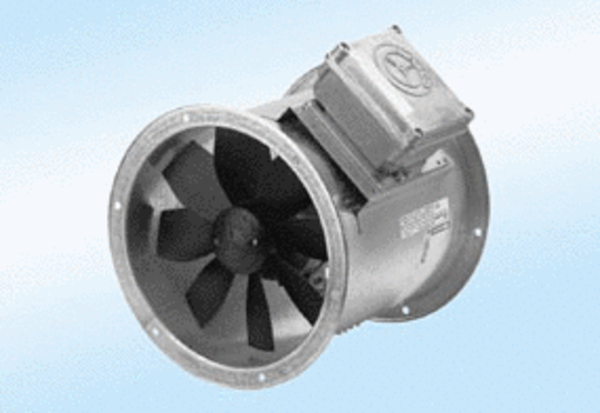 